Uputstva voditeljima za ispunjavanje mjesečnih izvješća u programu VježbaonicaPremda na samom portalu kad se ulogirate sa svojim korisničkim imenima i lozinkama postoje kratka uputstva kako ispunjavati mjesečna izvješća važno je još napomenuti:U vašem „profilu“ nakon ulogiravanja i ispunjavanja  mora biti samo jedno izvješće za svaki mjesec kako ne bi dolazilo do problema a samim tim i kašnjenja u isplatama.Ako određeni mjesec niste radili obavezno javiti Vašem županijskom školskom sportskom savezu Ispunjena izvješća, potpisana od vas i od ravnatelja te sa pečatom škole poslati na vaš županijski školski sportski savez odmah nakon ispunjavanja mjesečnog izvješćaNa slici dolje označeno je crvenim pravokutnicima  ono što je bitno kod ispunjavanja izvješća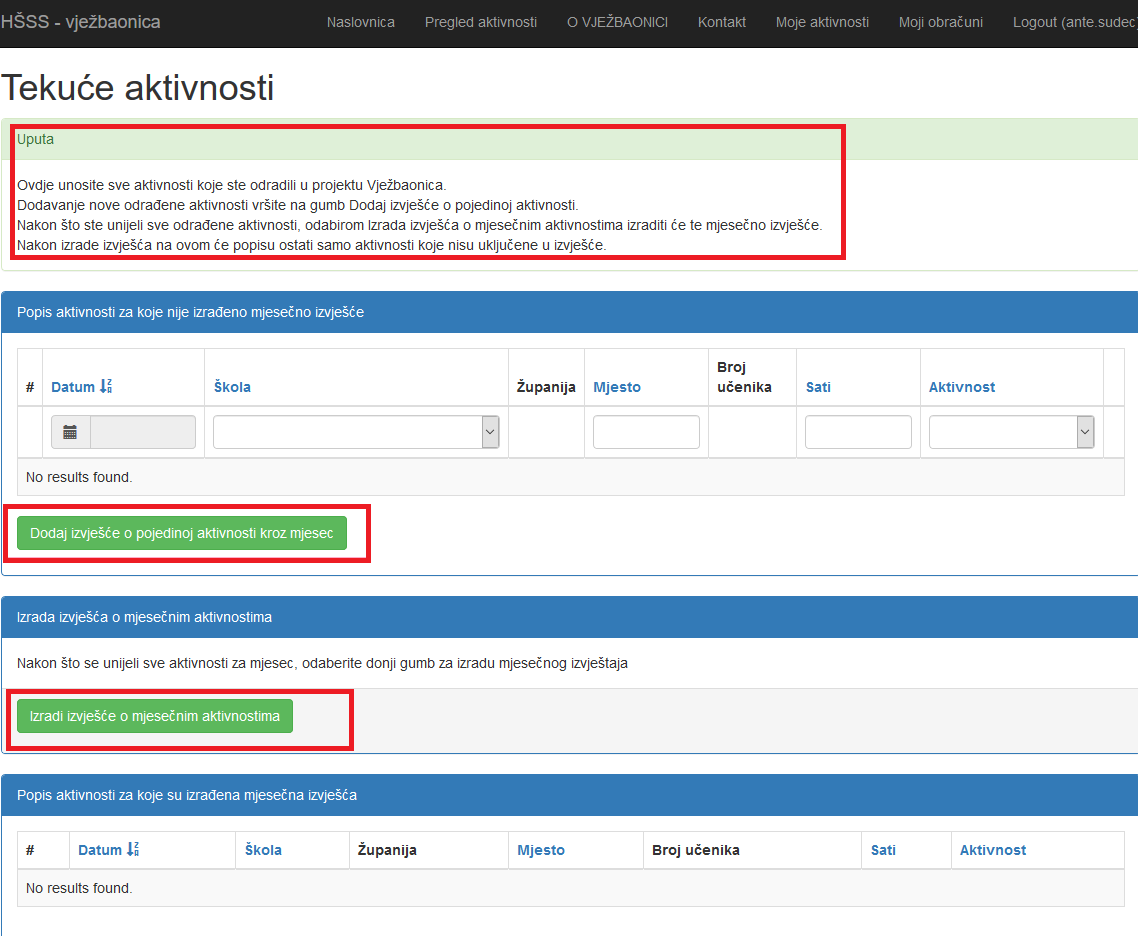 Gumbovi:Dodaj izvješće o pojedinoj aktivnosti kroz mjesec
Kliknete i unosite kroz ponuđene rubrike i padajuće izbornike podatke koji se traže
Kad ste završili unos kao npr. dolje na slici kliknete SPREMI u donjem desnom kutu i opet unosite aktivnost koju ste taj mjesec provodili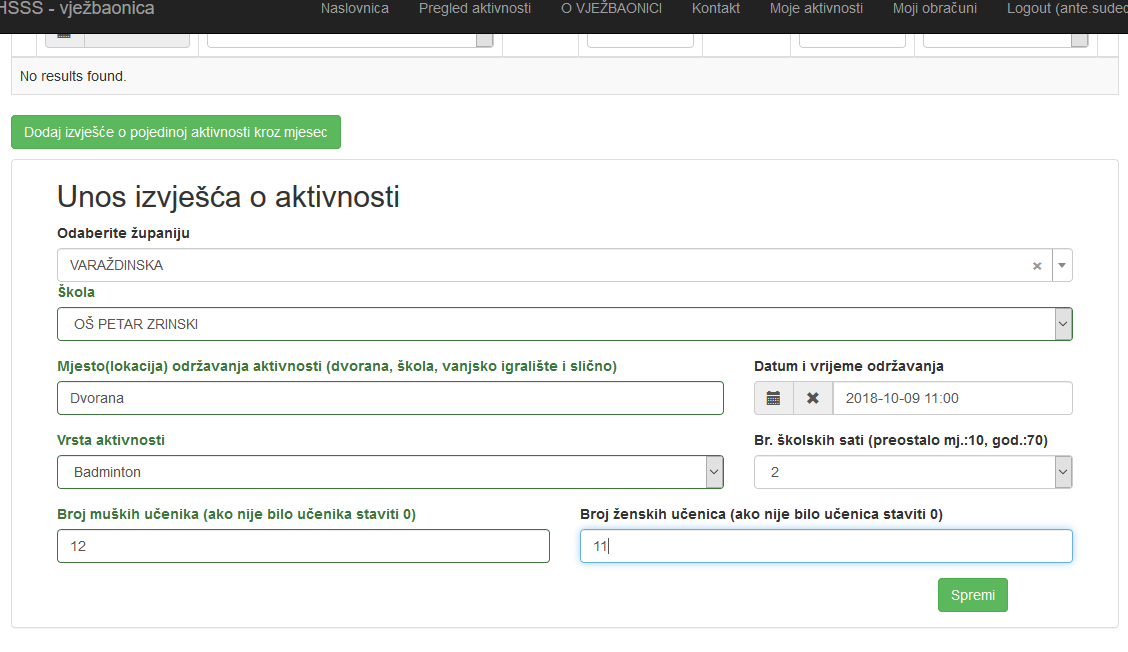 Nakon što ste unijeli sve aktivnosti za taj mjesec morate zaključiti izvješće na gumb doljeIzradi izvješće o mjesečnim aktivnostima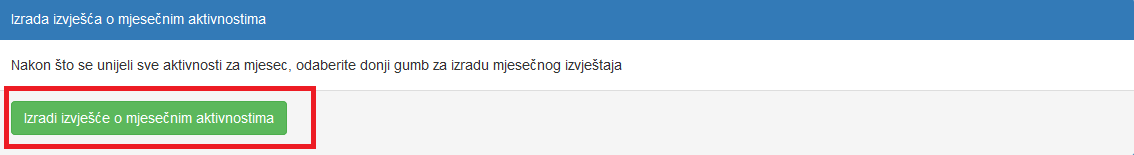 nakon čega se generira pdf.

                   Za sva dodatna pitanja slobodno se obratite na marko.soldo@skolski-sport.hr           Sretno u provedbi programa Vježbaonica!